проект  	      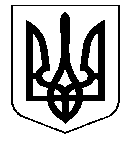 УКРАЇНАНОСІВСЬКА  МІСЬКА  РАДАНОСІВСЬКОГО  РАЙОНУ ЧЕРНІГІВСЬКОЇ  ОБЛАСТІВИКОНАВЧИЙ  КОМІТЕТР І Ш Е Н Н Я  ___ вересня 2018 року	м. Носівка	№ _____  Про внесення змін в Рішення виконавчого комітету від 12.06.2018 №184 	Відповідно до статті 30 Закону України «Про місцеве самоврядування в Україні», «Порядку присвоєння та зміни поштових адрес об’єктам нерухомого майна на території Носівської міської ради», затвердженого рішенням виконкому міської ради від 11.11.2013 р. №150, розглянувши заяву                  Куріненко Н.М. від 28.08.2018 виконавчий комітет міської ради вирішив:1. Внести зміни до Рішення виконавчого комітету Носівської міської ради від 12.06.2018 №184, а саме, в пункті 2 слова «Житловому будинку» замінити на «Квартирі».2. Контроль за виконанням рішення покласти на заступника міського голови з питань житлово – комунального господарства Сичова О.В.Міський голова                                           В.М. ІгнатченкоПОДАННЯ:Начальник відділу містобудування та архітектури                                                                        О.П. Кононенко ПОГОДЖЕННЯ:Заступник міського голови з питань ЖКГ                           О.В. СичовКеруюча справами виконавчого комітету                            І.І. ВласенкоГоловний спеціаліст відділу правового забезпечення та кадрової роботи                                           М.М. ТрутеньНачальник загального відділу                                                Н.В. Рубель